Załącznik do uchwały Nr XVII/125/20Rady Gminy Żagań z dn. 10 lutego 2020 r.DEKLARACJA O WYSOKOŚCI OPŁATY ZA GOSPODAROWANIE ODPADAMI KOMUNALNYMIPRZED WYPEŁNIENIEM DEKLARACJI NALEŻY ZAPOZNAĆ SIĘ Z PONIŻSZĄ INFORMACJĄ WSTĘPNĄ ORAZ POUCZENIEM I OBJAŚNIENIAMI, KTÓRE ZNAJDUJĄ SIĘ NA KOŃCU FORMULARZA.POUCZENIE I OBJAŚNIENIANiniejsza deklaracja stanowi podstawę do wystawienia tytułu wykonawczego, zgodnie z przepisami ustawy z dnia 17 czerwca 1966 r. o postępowaniu egzekucyjnym w administracji (Dz. U. z 2019 r., poz. 1438 ze zm.).………………………………………….(data i czytelny podpis składającego deklarację)Objaśnienia:Pola jasne wypełnia składający deklarację, która dotyczy jednego rodzaju nieruchomości wymienionych od pola F1 do F3.W przypadku większej liczby współwłaścicieli niż 4, składający załącza do deklaracji listę pozostałych współwłaścicieli.Informację o kompostowniku w części G składają właściciele nieruchomości zabudowanych budynkami mieszkalnymi jednorodzinnymi kompostujący bioodpady, stanowiące odpady komunalne, w kompostowniku przydomowym (art. 6k ust. 4a ustawy).Informacja będzie weryfikowana. W razie stwierdzenia, że właściciel nieruchomości, który złożył informację:nie posiada kompostownika przydomowego, lubnie kompostuje bioodpadów stanowiących odpady komunalne w kompostowniku przydomowym, lubuniemożliwia wójtowi lub upoważnionej przez niego osobie dokonanie oględzin nieruchomości, w celu weryfikacji zgodności informacji ze stanem faktycznym,- wójt stwierdzi, w drodze decyzji, utratę prawa do częściowego zwolnienia z tytułu kompostowania. Utrata prawa do zwolnienia następuje od pierwszego dnia miesiąca, w którym stwierdzono wystąpienie co najmniej jednej z przesłanek, o których mowa w ppkt a-c (art. 6k ust. 4b ustawy).Właściciel, który wbrew złożonej informacji nie posiada kompostownika przydomowego lub nie kompostuje w nim bioodpadów stanowiących odpady komunalne – podlega karze grzywny (art. 10 ust. 2c ustawy).Obowiązek informacyjnyNa podstawie art. 13 ust. 1 i 2 Rozporządzenia Parlamentu Europejskiego i Rady (UE) 2016/679 z 27 kwietnia 2016 r. w sprawie ochrony osób fizycznych w związku z przetwarzaniem danych osobowych i w sprawie swobodnego przepływu takich danych oraz uchylenia dyrektywy 95/46/WE (Dz. U. UE. L. z 2016 r. Nr 119, s.1 ze zm.) - dalej: „RODO” informuję, że:Administratorem Państwa danych jest Wójt Gminy Żagań.Administrator wyznaczył Inspektora Ochrony Danych, z którym mogą się Państwo kontaktować we wszystkich sprawach dotyczących przetwarzania danych osobowych za pośrednictwem adresu email: arturb@gminazagan.pl lub na adres Administratora.Państwa dane osobowe będą przetwarzane w celu realizacji zadań, jakie przepisy prawa nakładają na Wójta Gminy Żagań pisemnie w ramach sprawowania władzy publicznej, jak również w celu realizacji praw oraz obowiązków wynikających z przepisów prawa (art. 6 ust. 1 lit. c RODO), a także w celu załatwienia przedmiotowe sprawy.Państwa dane osobowe będą przetwarzane przez okres niezbędny do realizacji ww. celu z uwzględnieniem okresów przechowywania określonych w przepisach szczególnych, w tym przepisów archiwalnych.Państwa dane nie będą przetwarzane w sposób zautomatyzowany, w tym nie będą podlegać profilowaniu.Państwa dane osobowych nie będą przekazywane poza Europejski Obszar Gospodarczy (obejmujący Unię Europejską, Norwegię, Liechtenstein i Islandię).W związku z przetwarzaniem Państwa danych osobowych, przysługują Państwu następujące prawa:prawo dostępu do swoich danych oraz otrzymania ich kopii;prawo do sprostowania (poprawiania) swoich danych osobowych;prawo do ograniczenia przetwarzania danych osobowych;prawo wniesienia skargi do Prezesa Urzędu Ochrony Danych Osobowych (ul. Stawki 2, 00-193 Warszawa), w sytuacji, gdy uzna Pani/Pan, że przetwarzanie danych osobowych narusza przepisy ogólnego rozporządzenia o ochronie danych osobowych (RODO);Podanie przez Państwa danych osobowych jest obowiązkowe. Nieprzekazanie danych skutkować będzie brakiem realizacji celu, o którym mowa w punkcie 2.Państwa dane mogą zostać przekazane podmiotom lub organom uprawnionym na podstawie przepisów prawa – ustawy z dnia 29 sierpnia 1997 r. - Ordynacja podatkowa (Dz. U. z 2019 r, poz. 900).……………………………………………(data i czytelny podpis)Podstawa prawna:Ustawa z dnia 13 września 1996 r. o utrzymaniu czystości i porządku w gminach (Dz.U. z 2019 r., poz. 2010 z późn. zm.)Składający:Właściciele nieruchomości, na których:zamieszkują mieszkańcy,nie zamieszkują mieszkańcy, a powstają w nich odpady komunalne,znajduje się domek letniskowy, i innej nieruchomości wykorzystywanej na cele rekreacyjno-wypoczynkowePrzez właścicieli rozumie się także współwłaścicieli, użytkowników wieczystych oraz jednostki organizacyjne i osoby posiadające nieruchomości w zarządzie lub użytkowaniu, a także inne podmioty władające nieruchomością.Termin złożenia pierwszej deklaracji:14 dni od dnia zamieszkania na danej nieruchomości pierwszego mieszkańca lub powstania na danej nieruchomości odpadów komunalnych (art. 6m ust. 1 ustawy).Termin złożenia aktualizacjiDo 10 dnia miesiąca następującego po miesiącu, w którym nastąpiła zmiana. Opłatę za gospodarowanie odpadami komunalnymi w zmienionej wysokości uiszcza się za miesiąc, w którym nastąpiła zmiana (art. 6m ust. 2 ustawy).A. MIEJSCE SKŁADANIA DEKLARACJIA. MIEJSCE SKŁADANIA DEKLARACJIA. MIEJSCE SKŁADANIA DEKLARACJIA. MIEJSCE SKŁADANIA DEKLARACJIA. MIEJSCE SKŁADANIA DEKLARACJIA. MIEJSCE SKŁADANIA DEKLARACJIA. MIEJSCE SKŁADANIA DEKLARACJIA. MIEJSCE SKŁADANIA DEKLARACJIA. MIEJSCE SKŁADANIA DEKLARACJIA. MIEJSCE SKŁADANIA DEKLARACJIA. MIEJSCE SKŁADANIA DEKLARACJIA. MIEJSCE SKŁADANIA DEKLARACJIA. MIEJSCE SKŁADANIA DEKLARACJIA. MIEJSCE SKŁADANIA DEKLARACJIA. MIEJSCE SKŁADANIA DEKLARACJIA. MIEJSCE SKŁADANIA DEKLARACJIA. MIEJSCE SKŁADANIA DEKLARACJIA. MIEJSCE SKŁADANIA DEKLARACJIA. MIEJSCE SKŁADANIA DEKLARACJIA. MIEJSCE SKŁADANIA DEKLARACJIA. MIEJSCE SKŁADANIA DEKLARACJIA. MIEJSCE SKŁADANIA DEKLARACJI  Pierwsza deklaracja                                      Aktualizacja danych w deklaracji	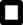 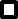   Pierwsza deklaracja                                      Aktualizacja danych w deklaracji	  Pierwsza deklaracja                                      Aktualizacja danych w deklaracji	  Pierwsza deklaracja                                      Aktualizacja danych w deklaracji	  Pierwsza deklaracja                                      Aktualizacja danych w deklaracji	  Pierwsza deklaracja                                      Aktualizacja danych w deklaracji	  Pierwsza deklaracja                                      Aktualizacja danych w deklaracji	  Pierwsza deklaracja                                      Aktualizacja danych w deklaracji	  Pierwsza deklaracja                                      Aktualizacja danych w deklaracji	  Pierwsza deklaracja                                      Aktualizacja danych w deklaracji	  Pierwsza deklaracja                                      Aktualizacja danych w deklaracji	  Pierwsza deklaracja                                      Aktualizacja danych w deklaracji	  Pierwsza deklaracja                                      Aktualizacja danych w deklaracji	  Pierwsza deklaracja                                      Aktualizacja danych w deklaracji	  Pierwsza deklaracja                                      Aktualizacja danych w deklaracji	  Pierwsza deklaracja                                      Aktualizacja danych w deklaracji	  Pierwsza deklaracja                                      Aktualizacja danych w deklaracji	  Pierwsza deklaracja                                      Aktualizacja danych w deklaracji	  Pierwsza deklaracja                                      Aktualizacja danych w deklaracji	  Pierwsza deklaracja                                      Aktualizacja danych w deklaracji	  Pierwsza deklaracja                                      Aktualizacja danych w deklaracji	  Pierwsza deklaracja                                      Aktualizacja danych w deklaracji	B. DANE WŁAŚCICIELA NIERUCHOMOŚCI SKŁADAJĄCEGO DEKLARACJĘB. DANE WŁAŚCICIELA NIERUCHOMOŚCI SKŁADAJĄCEGO DEKLARACJĘB. DANE WŁAŚCICIELA NIERUCHOMOŚCI SKŁADAJĄCEGO DEKLARACJĘB. DANE WŁAŚCICIELA NIERUCHOMOŚCI SKŁADAJĄCEGO DEKLARACJĘB. DANE WŁAŚCICIELA NIERUCHOMOŚCI SKŁADAJĄCEGO DEKLARACJĘB. DANE WŁAŚCICIELA NIERUCHOMOŚCI SKŁADAJĄCEGO DEKLARACJĘB. DANE WŁAŚCICIELA NIERUCHOMOŚCI SKŁADAJĄCEGO DEKLARACJĘB. DANE WŁAŚCICIELA NIERUCHOMOŚCI SKŁADAJĄCEGO DEKLARACJĘB. DANE WŁAŚCICIELA NIERUCHOMOŚCI SKŁADAJĄCEGO DEKLARACJĘB. DANE WŁAŚCICIELA NIERUCHOMOŚCI SKŁADAJĄCEGO DEKLARACJĘB. DANE WŁAŚCICIELA NIERUCHOMOŚCI SKŁADAJĄCEGO DEKLARACJĘB. DANE WŁAŚCICIELA NIERUCHOMOŚCI SKŁADAJĄCEGO DEKLARACJĘB. DANE WŁAŚCICIELA NIERUCHOMOŚCI SKŁADAJĄCEGO DEKLARACJĘB. DANE WŁAŚCICIELA NIERUCHOMOŚCI SKŁADAJĄCEGO DEKLARACJĘB. DANE WŁAŚCICIELA NIERUCHOMOŚCI SKŁADAJĄCEGO DEKLARACJĘB. DANE WŁAŚCICIELA NIERUCHOMOŚCI SKŁADAJĄCEGO DEKLARACJĘB. DANE WŁAŚCICIELA NIERUCHOMOŚCI SKŁADAJĄCEGO DEKLARACJĘB. DANE WŁAŚCICIELA NIERUCHOMOŚCI SKŁADAJĄCEGO DEKLARACJĘB. DANE WŁAŚCICIELA NIERUCHOMOŚCI SKŁADAJĄCEGO DEKLARACJĘB. DANE WŁAŚCICIELA NIERUCHOMOŚCI SKŁADAJĄCEGO DEKLARACJĘB. DANE WŁAŚCICIELA NIERUCHOMOŚCI SKŁADAJĄCEGO DEKLARACJĘB. DANE WŁAŚCICIELA NIERUCHOMOŚCI SKŁADAJĄCEGO DEKLARACJĘ     Właściciel    Współwłaściciel   Użytkownik wieczysty   Inny podmiot władający nieruchomością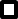 _____________________________________________________________imię i nazwisko składającego deklarację     Właściciel    Współwłaściciel   Użytkownik wieczysty   Inny podmiot władający nieruchomością_____________________________________________________________imię i nazwisko składającego deklarację     Właściciel    Współwłaściciel   Użytkownik wieczysty   Inny podmiot władający nieruchomością_____________________________________________________________imię i nazwisko składającego deklarację     Właściciel    Współwłaściciel   Użytkownik wieczysty   Inny podmiot władający nieruchomością_____________________________________________________________imię i nazwisko składającego deklarację     Właściciel    Współwłaściciel   Użytkownik wieczysty   Inny podmiot władający nieruchomością_____________________________________________________________imię i nazwisko składającego deklarację     Właściciel    Współwłaściciel   Użytkownik wieczysty   Inny podmiot władający nieruchomością_____________________________________________________________imię i nazwisko składającego deklarację     Właściciel    Współwłaściciel   Użytkownik wieczysty   Inny podmiot władający nieruchomością_____________________________________________________________imię i nazwisko składającego deklarację     Właściciel    Współwłaściciel   Użytkownik wieczysty   Inny podmiot władający nieruchomością_____________________________________________________________imię i nazwisko składającego deklarację     Właściciel    Współwłaściciel   Użytkownik wieczysty   Inny podmiot władający nieruchomością_____________________________________________________________imię i nazwisko składającego deklarację     Właściciel    Współwłaściciel   Użytkownik wieczysty   Inny podmiot władający nieruchomością_____________________________________________________________imię i nazwisko składającego deklarację     Właściciel    Współwłaściciel   Użytkownik wieczysty   Inny podmiot władający nieruchomością_____________________________________________________________imię i nazwisko składającego deklarację     Właściciel    Współwłaściciel   Użytkownik wieczysty   Inny podmiot władający nieruchomością_____________________________________________________________imię i nazwisko składającego deklarację     Właściciel    Współwłaściciel   Użytkownik wieczysty   Inny podmiot władający nieruchomością_____________________________________________________________imię i nazwisko składającego deklarację     Właściciel    Współwłaściciel   Użytkownik wieczysty   Inny podmiot władający nieruchomością_____________________________________________________________imię i nazwisko składającego deklarację     Właściciel    Współwłaściciel   Użytkownik wieczysty   Inny podmiot władający nieruchomością_____________________________________________________________imię i nazwisko składającego deklarację     Właściciel    Współwłaściciel   Użytkownik wieczysty   Inny podmiot władający nieruchomością_____________________________________________________________imię i nazwisko składającego deklarację     Właściciel    Współwłaściciel   Użytkownik wieczysty   Inny podmiot władający nieruchomością_____________________________________________________________imię i nazwisko składającego deklarację     Właściciel    Współwłaściciel   Użytkownik wieczysty   Inny podmiot władający nieruchomością_____________________________________________________________imię i nazwisko składającego deklarację     Właściciel    Współwłaściciel   Użytkownik wieczysty   Inny podmiot władający nieruchomością_____________________________________________________________imię i nazwisko składającego deklarację     Właściciel    Współwłaściciel   Użytkownik wieczysty   Inny podmiot władający nieruchomością_____________________________________________________________imię i nazwisko składającego deklarację     Właściciel    Współwłaściciel   Użytkownik wieczysty   Inny podmiot władający nieruchomością_____________________________________________________________imię i nazwisko składającego deklarację     Właściciel    Współwłaściciel   Użytkownik wieczysty   Inny podmiot władający nieruchomością_____________________________________________________________imię i nazwisko składającego deklaracjęB.1. ADRES ZAMIESZKANIA/ADRES SIEDZIBYB.1. ADRES ZAMIESZKANIA/ADRES SIEDZIBYB.1. ADRES ZAMIESZKANIA/ADRES SIEDZIBYB.1. ADRES ZAMIESZKANIA/ADRES SIEDZIBYB.1. ADRES ZAMIESZKANIA/ADRES SIEDZIBYB.1. ADRES ZAMIESZKANIA/ADRES SIEDZIBYB.1. ADRES ZAMIESZKANIA/ADRES SIEDZIBYB.1. ADRES ZAMIESZKANIA/ADRES SIEDZIBYB.1. ADRES ZAMIESZKANIA/ADRES SIEDZIBYB.1. ADRES ZAMIESZKANIA/ADRES SIEDZIBYB.1. ADRES ZAMIESZKANIA/ADRES SIEDZIBYB.1. ADRES ZAMIESZKANIA/ADRES SIEDZIBYB.1. ADRES ZAMIESZKANIA/ADRES SIEDZIBYB.1. ADRES ZAMIESZKANIA/ADRES SIEDZIBYB.1. ADRES ZAMIESZKANIA/ADRES SIEDZIBYB.1. ADRES ZAMIESZKANIA/ADRES SIEDZIBYB.1. ADRES ZAMIESZKANIA/ADRES SIEDZIBYB.1. ADRES ZAMIESZKANIA/ADRES SIEDZIBYB.1. ADRES ZAMIESZKANIA/ADRES SIEDZIBYB.1. ADRES ZAMIESZKANIA/ADRES SIEDZIBYB.1. ADRES ZAMIESZKANIA/ADRES SIEDZIBYB.1. ADRES ZAMIESZKANIA/ADRES SIEDZIBYKrajKrajKrajKrajKrajWojewództwoWojewództwoWojewództwoWojewództwoWojewództwoWojewództwoWojewództwoWojewództwoWojewództwoPowiatPowiatPowiatPowiatPowiatPowiatPowiatPowiatGminaGminaGminaGminaGminaMiejscowość/UlicaMiejscowość/UlicaMiejscowość/UlicaMiejscowość/UlicaMiejscowość/UlicaMiejscowość/UlicaMiejscowość/UlicaMiejscowość/UlicaMiejscowość/UlicaNr domuNr domuNr domuNr domuNr domuNr domuNr lokaluNr lokaluMiejscowośćMiejscowośćMiejscowośćMiejscowośćMiejscowośćKod pocztowyKod pocztowyKod pocztowyKod pocztowyKod pocztowyKod pocztowyKod pocztowyKod pocztowyKod pocztowyPocztaPocztaPocztaPocztaPocztaPocztaPocztaPocztaNr telefonuNr telefonuNr telefonuNr telefonuNr telefonuAdres emailAdres emailAdres emailAdres emailAdres emailAdres emailAdres emailAdres emailAdres emailB.1.1. ADRES ZAMIESZKANIA WSPÓWŁAŚCICIELAB.1.1. ADRES ZAMIESZKANIA WSPÓWŁAŚCICIELAB.1.1. ADRES ZAMIESZKANIA WSPÓWŁAŚCICIELAB.1.1. ADRES ZAMIESZKANIA WSPÓWŁAŚCICIELAB.1.1. ADRES ZAMIESZKANIA WSPÓWŁAŚCICIELAB.1.1. ADRES ZAMIESZKANIA WSPÓWŁAŚCICIELAB.1.1. ADRES ZAMIESZKANIA WSPÓWŁAŚCICIELAB.1.1. ADRES ZAMIESZKANIA WSPÓWŁAŚCICIELAB.1.1. ADRES ZAMIESZKANIA WSPÓWŁAŚCICIELAB.1.1. ADRES ZAMIESZKANIA WSPÓWŁAŚCICIELAB.1.1. ADRES ZAMIESZKANIA WSPÓWŁAŚCICIELAB.1.1. ADRES ZAMIESZKANIA WSPÓWŁAŚCICIELAB.1.1. ADRES ZAMIESZKANIA WSPÓWŁAŚCICIELAB.1.1. ADRES ZAMIESZKANIA WSPÓWŁAŚCICIELAB.1.1. ADRES ZAMIESZKANIA WSPÓWŁAŚCICIELAB.1.1. ADRES ZAMIESZKANIA WSPÓWŁAŚCICIELAB.1.1. ADRES ZAMIESZKANIA WSPÓWŁAŚCICIELAB.1.1. ADRES ZAMIESZKANIA WSPÓWŁAŚCICIELAB.1.1. ADRES ZAMIESZKANIA WSPÓWŁAŚCICIELAB.1.1. ADRES ZAMIESZKANIA WSPÓWŁAŚCICIELAB.1.1. ADRES ZAMIESZKANIA WSPÓWŁAŚCICIELAB.1.1. ADRES ZAMIESZKANIA WSPÓWŁAŚCICIELAKrajKrajKrajKrajKrajWojewództwoWojewództwoWojewództwoWojewództwoWojewództwoWojewództwoWojewództwoWojewództwoWojewództwoPowiatPowiatPowiatPowiatPowiatPowiatPowiatPowiatGminaGminaGminaGminaGminaMiejscowość/UlicaMiejscowość/UlicaMiejscowość/UlicaMiejscowość/UlicaMiejscowość/UlicaMiejscowość/UlicaMiejscowość/UlicaMiejscowość/UlicaMiejscowość/UlicaNr domuNr domuNr domuNr domuNr domuNr domuNr lokaluNr lokaluMiejscowośćMiejscowośćMiejscowośćMiejscowośćMiejscowośćKod pocztowyKod pocztowyKod pocztowyKod pocztowyKod pocztowyKod pocztowyKod pocztowyKod pocztowyKod pocztowyPocztaPocztaPocztaPocztaPocztaPocztaPocztaPocztaNr telefonuNr telefonuNr telefonuNr telefonuNr telefonuAdres emailAdres emailAdres emailAdres emailAdres emailAdres emailAdres emailAdres emailAdres emailB.1.2. ADRES ZAMIESZKANIA WSPÓWŁAŚCICIELAB.1.2. ADRES ZAMIESZKANIA WSPÓWŁAŚCICIELAB.1.2. ADRES ZAMIESZKANIA WSPÓWŁAŚCICIELAB.1.2. ADRES ZAMIESZKANIA WSPÓWŁAŚCICIELAB.1.2. ADRES ZAMIESZKANIA WSPÓWŁAŚCICIELAB.1.2. ADRES ZAMIESZKANIA WSPÓWŁAŚCICIELAB.1.2. ADRES ZAMIESZKANIA WSPÓWŁAŚCICIELAB.1.2. ADRES ZAMIESZKANIA WSPÓWŁAŚCICIELAB.1.2. ADRES ZAMIESZKANIA WSPÓWŁAŚCICIELAB.1.2. ADRES ZAMIESZKANIA WSPÓWŁAŚCICIELAB.1.2. ADRES ZAMIESZKANIA WSPÓWŁAŚCICIELAB.1.2. ADRES ZAMIESZKANIA WSPÓWŁAŚCICIELAB.1.2. ADRES ZAMIESZKANIA WSPÓWŁAŚCICIELAB.1.2. ADRES ZAMIESZKANIA WSPÓWŁAŚCICIELAB.1.2. ADRES ZAMIESZKANIA WSPÓWŁAŚCICIELAB.1.2. ADRES ZAMIESZKANIA WSPÓWŁAŚCICIELAB.1.2. ADRES ZAMIESZKANIA WSPÓWŁAŚCICIELAB.1.2. ADRES ZAMIESZKANIA WSPÓWŁAŚCICIELAB.1.2. ADRES ZAMIESZKANIA WSPÓWŁAŚCICIELAB.1.2. ADRES ZAMIESZKANIA WSPÓWŁAŚCICIELAB.1.2. ADRES ZAMIESZKANIA WSPÓWŁAŚCICIELAB.1.2. ADRES ZAMIESZKANIA WSPÓWŁAŚCICIELAKrajKrajKrajKrajKrajWojewództwoWojewództwoWojewództwoWojewództwoWojewództwoWojewództwoWojewództwoWojewództwoWojewództwoPowiatPowiatPowiatPowiatPowiatPowiatPowiatPowiatGminaGminaGminaGminaGminaMiejscowość/UlicaMiejscowość/UlicaMiejscowość/UlicaMiejscowość/UlicaMiejscowość/UlicaMiejscowość/UlicaMiejscowość/UlicaMiejscowość/UlicaMiejscowość/UlicaNr domuNr domuNr domuNr domuNr domuNr domuNr lokaluNr lokaluMiejscowośćMiejscowośćMiejscowośćMiejscowośćMiejscowośćKod pocztowyKod pocztowyKod pocztowyKod pocztowyKod pocztowyKod pocztowyKod pocztowyKod pocztowyKod pocztowyPocztaPocztaPocztaPocztaPocztaPocztaPocztaPocztaNr telefonuNr telefonuNr telefonuNr telefonuNr telefonuAdres emailAdres emailAdres emailAdres emailAdres emailAdres emailAdres emailAdres emailAdres emailB.1.3. ADRES ZAMIESZKANIA WSPÓWŁAŚCICIELAB.1.3. ADRES ZAMIESZKANIA WSPÓWŁAŚCICIELAB.1.3. ADRES ZAMIESZKANIA WSPÓWŁAŚCICIELAB.1.3. ADRES ZAMIESZKANIA WSPÓWŁAŚCICIELAB.1.3. ADRES ZAMIESZKANIA WSPÓWŁAŚCICIELAB.1.3. ADRES ZAMIESZKANIA WSPÓWŁAŚCICIELAB.1.3. ADRES ZAMIESZKANIA WSPÓWŁAŚCICIELAB.1.3. ADRES ZAMIESZKANIA WSPÓWŁAŚCICIELAB.1.3. ADRES ZAMIESZKANIA WSPÓWŁAŚCICIELAB.1.3. ADRES ZAMIESZKANIA WSPÓWŁAŚCICIELAB.1.3. ADRES ZAMIESZKANIA WSPÓWŁAŚCICIELAB.1.3. ADRES ZAMIESZKANIA WSPÓWŁAŚCICIELAB.1.3. ADRES ZAMIESZKANIA WSPÓWŁAŚCICIELAB.1.3. ADRES ZAMIESZKANIA WSPÓWŁAŚCICIELAB.1.3. ADRES ZAMIESZKANIA WSPÓWŁAŚCICIELAB.1.3. ADRES ZAMIESZKANIA WSPÓWŁAŚCICIELAB.1.3. ADRES ZAMIESZKANIA WSPÓWŁAŚCICIELAB.1.3. ADRES ZAMIESZKANIA WSPÓWŁAŚCICIELAB.1.3. ADRES ZAMIESZKANIA WSPÓWŁAŚCICIELAB.1.3. ADRES ZAMIESZKANIA WSPÓWŁAŚCICIELAB.1.3. ADRES ZAMIESZKANIA WSPÓWŁAŚCICIELAB.1.3. ADRES ZAMIESZKANIA WSPÓWŁAŚCICIELAKrajKrajKrajKrajKrajWojewództwoWojewództwoWojewództwoWojewództwoWojewództwoWojewództwoWojewództwoWojewództwoWojewództwoPowiatPowiatPowiatPowiatPowiatPowiatPowiatPowiatGminaGminaGminaGminaGminaMiejscowość/UlicaMiejscowość/UlicaMiejscowość/UlicaMiejscowość/UlicaMiejscowość/UlicaMiejscowość/UlicaMiejscowość/UlicaMiejscowość/UlicaMiejscowość/UlicaNr domuNr domuNr domuNr domuNr domuNr domuNr lokaluNr lokaluMiejscowośćMiejscowośćMiejscowośćMiejscowośćMiejscowośćKod pocztowyKod pocztowyKod pocztowyKod pocztowyKod pocztowyKod pocztowyKod pocztowyKod pocztowyKod pocztowyPocztaPocztaPocztaPocztaPocztaPocztaPocztaPocztaNr telefonuNr telefonuNr telefonuNr telefonuNr telefonuAdres emailAdres emailAdres emailAdres emailAdres emailAdres emailAdres emailAdres emailAdres emailB.1.4. ADRES ZAMIESZKANIA WSPÓWŁAŚCICIELAB.1.4. ADRES ZAMIESZKANIA WSPÓWŁAŚCICIELAB.1.4. ADRES ZAMIESZKANIA WSPÓWŁAŚCICIELAB.1.4. ADRES ZAMIESZKANIA WSPÓWŁAŚCICIELAB.1.4. ADRES ZAMIESZKANIA WSPÓWŁAŚCICIELAB.1.4. ADRES ZAMIESZKANIA WSPÓWŁAŚCICIELAB.1.4. ADRES ZAMIESZKANIA WSPÓWŁAŚCICIELAB.1.4. ADRES ZAMIESZKANIA WSPÓWŁAŚCICIELAB.1.4. ADRES ZAMIESZKANIA WSPÓWŁAŚCICIELAB.1.4. ADRES ZAMIESZKANIA WSPÓWŁAŚCICIELAB.1.4. ADRES ZAMIESZKANIA WSPÓWŁAŚCICIELAB.1.4. ADRES ZAMIESZKANIA WSPÓWŁAŚCICIELAB.1.4. ADRES ZAMIESZKANIA WSPÓWŁAŚCICIELAB.1.4. ADRES ZAMIESZKANIA WSPÓWŁAŚCICIELAB.1.4. ADRES ZAMIESZKANIA WSPÓWŁAŚCICIELAB.1.4. ADRES ZAMIESZKANIA WSPÓWŁAŚCICIELAB.1.4. ADRES ZAMIESZKANIA WSPÓWŁAŚCICIELAB.1.4. ADRES ZAMIESZKANIA WSPÓWŁAŚCICIELAB.1.4. ADRES ZAMIESZKANIA WSPÓWŁAŚCICIELAB.1.4. ADRES ZAMIESZKANIA WSPÓWŁAŚCICIELAB.1.4. ADRES ZAMIESZKANIA WSPÓWŁAŚCICIELAB.1.4. ADRES ZAMIESZKANIA WSPÓWŁAŚCICIELAKrajKrajKrajKrajKrajWojewództwoWojewództwoWojewództwoWojewództwoWojewództwoWojewództwoWojewództwoWojewództwoWojewództwoPowiatPowiatPowiatPowiatPowiatPowiatPowiatPowiatGminaGminaGminaGminaGminaMiejscowość/UlicaMiejscowość/UlicaMiejscowość/UlicaMiejscowość/UlicaMiejscowość/UlicaMiejscowość/UlicaMiejscowość/UlicaMiejscowość/UlicaMiejscowość/UlicaNr domuNr domuNr domuNr domuNr domuNr domuNr lokaluNr lokaluMiejscowośćMiejscowośćMiejscowośćMiejscowośćMiejscowośćKod pocztowyKod pocztowyKod pocztowyKod pocztowyKod pocztowyKod pocztowyKod pocztowyKod pocztowyKod pocztowyPocztaPocztaPocztaPocztaPocztaPocztaPocztaPocztaNr telefonuNr telefonuNr telefonuNr telefonuNr telefonuAdres emailAdres emailAdres emailAdres emailAdres emailAdres emailAdres emailAdres emailAdres emailC. ADRES NIERUCHOMOŚCI, NA KTÓREJ POWSTAJĄ ODPADY KOMUNALNEC. ADRES NIERUCHOMOŚCI, NA KTÓREJ POWSTAJĄ ODPADY KOMUNALNEC. ADRES NIERUCHOMOŚCI, NA KTÓREJ POWSTAJĄ ODPADY KOMUNALNEC. ADRES NIERUCHOMOŚCI, NA KTÓREJ POWSTAJĄ ODPADY KOMUNALNEC. ADRES NIERUCHOMOŚCI, NA KTÓREJ POWSTAJĄ ODPADY KOMUNALNEC. ADRES NIERUCHOMOŚCI, NA KTÓREJ POWSTAJĄ ODPADY KOMUNALNEC. ADRES NIERUCHOMOŚCI, NA KTÓREJ POWSTAJĄ ODPADY KOMUNALNEC. ADRES NIERUCHOMOŚCI, NA KTÓREJ POWSTAJĄ ODPADY KOMUNALNEC. ADRES NIERUCHOMOŚCI, NA KTÓREJ POWSTAJĄ ODPADY KOMUNALNEC. ADRES NIERUCHOMOŚCI, NA KTÓREJ POWSTAJĄ ODPADY KOMUNALNEC. ADRES NIERUCHOMOŚCI, NA KTÓREJ POWSTAJĄ ODPADY KOMUNALNEC. ADRES NIERUCHOMOŚCI, NA KTÓREJ POWSTAJĄ ODPADY KOMUNALNEC. ADRES NIERUCHOMOŚCI, NA KTÓREJ POWSTAJĄ ODPADY KOMUNALNEC. ADRES NIERUCHOMOŚCI, NA KTÓREJ POWSTAJĄ ODPADY KOMUNALNEC. ADRES NIERUCHOMOŚCI, NA KTÓREJ POWSTAJĄ ODPADY KOMUNALNEC. ADRES NIERUCHOMOŚCI, NA KTÓREJ POWSTAJĄ ODPADY KOMUNALNEC. ADRES NIERUCHOMOŚCI, NA KTÓREJ POWSTAJĄ ODPADY KOMUNALNEC. ADRES NIERUCHOMOŚCI, NA KTÓREJ POWSTAJĄ ODPADY KOMUNALNEC. ADRES NIERUCHOMOŚCI, NA KTÓREJ POWSTAJĄ ODPADY KOMUNALNEC. ADRES NIERUCHOMOŚCI, NA KTÓREJ POWSTAJĄ ODPADY KOMUNALNEC. ADRES NIERUCHOMOŚCI, NA KTÓREJ POWSTAJĄ ODPADY KOMUNALNEC. ADRES NIERUCHOMOŚCI, NA KTÓREJ POWSTAJĄ ODPADY KOMUNALNEMiejscowość/UlicaMiejscowość/UlicaMiejscowość/UlicaMiejscowość/UlicaMiejscowość/UlicaMiejscowość/UlicaMiejscowość/UlicaMiejscowość/UlicaMiejscowość/UlicaMiejscowość/UlicaMiejscowość/UlicaMiejscowość/UlicaMiejscowość/UlicaMiejscowość/UlicaNr domuNr domuNr domuNr domuNr domuNr domuNr domuNr lokaluOBRĘB (MIEJSCOWOŚĆ) I NUMER GEODEZYJNY DZIAŁKI(wypełnić tylko w przypadku braku numeru domu)OBRĘB (MIEJSCOWOŚĆ) I NUMER GEODEZYJNY DZIAŁKI(wypełnić tylko w przypadku braku numeru domu)OBRĘB (MIEJSCOWOŚĆ) I NUMER GEODEZYJNY DZIAŁKI(wypełnić tylko w przypadku braku numeru domu)OBRĘB (MIEJSCOWOŚĆ) I NUMER GEODEZYJNY DZIAŁKI(wypełnić tylko w przypadku braku numeru domu)OBRĘB (MIEJSCOWOŚĆ) I NUMER GEODEZYJNY DZIAŁKI(wypełnić tylko w przypadku braku numeru domu)OBRĘB (MIEJSCOWOŚĆ) I NUMER GEODEZYJNY DZIAŁKI(wypełnić tylko w przypadku braku numeru domu)OBRĘB (MIEJSCOWOŚĆ) I NUMER GEODEZYJNY DZIAŁKI(wypełnić tylko w przypadku braku numeru domu)OBRĘB (MIEJSCOWOŚĆ) I NUMER GEODEZYJNY DZIAŁKI(wypełnić tylko w przypadku braku numeru domu)OBRĘB (MIEJSCOWOŚĆ) I NUMER GEODEZYJNY DZIAŁKI(wypełnić tylko w przypadku braku numeru domu)OBRĘB (MIEJSCOWOŚĆ) I NUMER GEODEZYJNY DZIAŁKI(wypełnić tylko w przypadku braku numeru domu)OBRĘB (MIEJSCOWOŚĆ) I NUMER GEODEZYJNY DZIAŁKI(wypełnić tylko w przypadku braku numeru domu)OBRĘB (MIEJSCOWOŚĆ) I NUMER GEODEZYJNY DZIAŁKI(wypełnić tylko w przypadku braku numeru domu)OBRĘB (MIEJSCOWOŚĆ) I NUMER GEODEZYJNY DZIAŁKI(wypełnić tylko w przypadku braku numeru domu)OBRĘB (MIEJSCOWOŚĆ) I NUMER GEODEZYJNY DZIAŁKI(wypełnić tylko w przypadku braku numeru domu)OBRĘB (MIEJSCOWOŚĆ) I NUMER GEODEZYJNY DZIAŁKI(wypełnić tylko w przypadku braku numeru domu)OBRĘB (MIEJSCOWOŚĆ) I NUMER GEODEZYJNY DZIAŁKI(wypełnić tylko w przypadku braku numeru domu)OBRĘB (MIEJSCOWOŚĆ) I NUMER GEODEZYJNY DZIAŁKI(wypełnić tylko w przypadku braku numeru domu)OBRĘB (MIEJSCOWOŚĆ) I NUMER GEODEZYJNY DZIAŁKI(wypełnić tylko w przypadku braku numeru domu)OBRĘB (MIEJSCOWOŚĆ) I NUMER GEODEZYJNY DZIAŁKI(wypełnić tylko w przypadku braku numeru domu)OBRĘB (MIEJSCOWOŚĆ) I NUMER GEODEZYJNY DZIAŁKI(wypełnić tylko w przypadku braku numeru domu)OBRĘB (MIEJSCOWOŚĆ) I NUMER GEODEZYJNY DZIAŁKI(wypełnić tylko w przypadku braku numeru domu)OBRĘB (MIEJSCOWOŚĆ) I NUMER GEODEZYJNY DZIAŁKI(wypełnić tylko w przypadku braku numeru domu)E. INFORMACJA O KOMPOSTOWNIKU – PODSTAWA ZWOLNIENIA Z CZĘŚCI OPŁATYE. INFORMACJA O KOMPOSTOWNIKU – PODSTAWA ZWOLNIENIA Z CZĘŚCI OPŁATYE. INFORMACJA O KOMPOSTOWNIKU – PODSTAWA ZWOLNIENIA Z CZĘŚCI OPŁATYE. INFORMACJA O KOMPOSTOWNIKU – PODSTAWA ZWOLNIENIA Z CZĘŚCI OPŁATYE. INFORMACJA O KOMPOSTOWNIKU – PODSTAWA ZWOLNIENIA Z CZĘŚCI OPŁATYE. INFORMACJA O KOMPOSTOWNIKU – PODSTAWA ZWOLNIENIA Z CZĘŚCI OPŁATYE. INFORMACJA O KOMPOSTOWNIKU – PODSTAWA ZWOLNIENIA Z CZĘŚCI OPŁATYE. INFORMACJA O KOMPOSTOWNIKU – PODSTAWA ZWOLNIENIA Z CZĘŚCI OPŁATYE. INFORMACJA O KOMPOSTOWNIKU – PODSTAWA ZWOLNIENIA Z CZĘŚCI OPŁATYE. INFORMACJA O KOMPOSTOWNIKU – PODSTAWA ZWOLNIENIA Z CZĘŚCI OPŁATYE. INFORMACJA O KOMPOSTOWNIKU – PODSTAWA ZWOLNIENIA Z CZĘŚCI OPŁATYE. INFORMACJA O KOMPOSTOWNIKU – PODSTAWA ZWOLNIENIA Z CZĘŚCI OPŁATYE. INFORMACJA O KOMPOSTOWNIKU – PODSTAWA ZWOLNIENIA Z CZĘŚCI OPŁATYE. INFORMACJA O KOMPOSTOWNIKU – PODSTAWA ZWOLNIENIA Z CZĘŚCI OPŁATYE. INFORMACJA O KOMPOSTOWNIKU – PODSTAWA ZWOLNIENIA Z CZĘŚCI OPŁATYE. INFORMACJA O KOMPOSTOWNIKU – PODSTAWA ZWOLNIENIA Z CZĘŚCI OPŁATYE. INFORMACJA O KOMPOSTOWNIKU – PODSTAWA ZWOLNIENIA Z CZĘŚCI OPŁATYE. INFORMACJA O KOMPOSTOWNIKU – PODSTAWA ZWOLNIENIA Z CZĘŚCI OPŁATYE. INFORMACJA O KOMPOSTOWNIKU – PODSTAWA ZWOLNIENIA Z CZĘŚCI OPŁATYE. INFORMACJA O KOMPOSTOWNIKU – PODSTAWA ZWOLNIENIA Z CZĘŚCI OPŁATYE. INFORMACJA O KOMPOSTOWNIKU – PODSTAWA ZWOLNIENIA Z CZĘŚCI OPŁATYE. INFORMACJA O KOMPOSTOWNIKU – PODSTAWA ZWOLNIENIA Z CZĘŚCI OPŁATY  Oświadczam, że bioodpady będą kompostowane na nieruchomości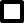   Oświadczam, że bioodpady będą kompostowane na nieruchomości  Oświadczam, że bioodpady będą kompostowane na nieruchomości  Oświadczam, że bioodpady będą kompostowane na nieruchomości  Oświadczam, że bioodpady będą kompostowane na nieruchomości  Oświadczam, że bioodpady będą kompostowane na nieruchomości  Oświadczam, że bioodpady będą kompostowane na nieruchomości  Oświadczam, że bioodpady będą kompostowane na nieruchomości  Oświadczam, że bioodpady będą kompostowane na nieruchomości  Oświadczam, że bioodpady będą kompostowane na nieruchomości  Oświadczam, że bioodpady będą kompostowane na nieruchomości  Oświadczam, że bioodpady będą kompostowane na nieruchomości  Oświadczam, że bioodpady będą kompostowane na nieruchomości  Oświadczam, że bioodpady będą kompostowane na nieruchomości  Oświadczam, że bioodpady będą kompostowane na nieruchomości  Oświadczam, że bioodpady będą kompostowane na nieruchomości  Oświadczam, że bioodpady będą kompostowane na nieruchomości  Oświadczam, że bioodpady będą kompostowane na nieruchomości  Oświadczam, że bioodpady będą kompostowane na nieruchomości  Oświadczam, że bioodpady będą kompostowane na nieruchomości  Oświadczam, że bioodpady będą kompostowane na nieruchomości  Oświadczam, że bioodpady będą kompostowane na nieruchomościF. OPŁATA ZA GOSPODAROWANIE ODPADAMI KOMUNALNYMIF. OPŁATA ZA GOSPODAROWANIE ODPADAMI KOMUNALNYMIF. OPŁATA ZA GOSPODAROWANIE ODPADAMI KOMUNALNYMIF. OPŁATA ZA GOSPODAROWANIE ODPADAMI KOMUNALNYMIF. OPŁATA ZA GOSPODAROWANIE ODPADAMI KOMUNALNYMIF. OPŁATA ZA GOSPODAROWANIE ODPADAMI KOMUNALNYMIF. OPŁATA ZA GOSPODAROWANIE ODPADAMI KOMUNALNYMIF. OPŁATA ZA GOSPODAROWANIE ODPADAMI KOMUNALNYMIF. OPŁATA ZA GOSPODAROWANIE ODPADAMI KOMUNALNYMIF. OPŁATA ZA GOSPODAROWANIE ODPADAMI KOMUNALNYMIF. OPŁATA ZA GOSPODAROWANIE ODPADAMI KOMUNALNYMIF. OPŁATA ZA GOSPODAROWANIE ODPADAMI KOMUNALNYMIF. OPŁATA ZA GOSPODAROWANIE ODPADAMI KOMUNALNYMIF. OPŁATA ZA GOSPODAROWANIE ODPADAMI KOMUNALNYMIF. OPŁATA ZA GOSPODAROWANIE ODPADAMI KOMUNALNYMIF. OPŁATA ZA GOSPODAROWANIE ODPADAMI KOMUNALNYMIF. OPŁATA ZA GOSPODAROWANIE ODPADAMI KOMUNALNYMIF. OPŁATA ZA GOSPODAROWANIE ODPADAMI KOMUNALNYMIF. OPŁATA ZA GOSPODAROWANIE ODPADAMI KOMUNALNYMIF. OPŁATA ZA GOSPODAROWANIE ODPADAMI KOMUNALNYMIF. OPŁATA ZA GOSPODAROWANIE ODPADAMI KOMUNALNYMIF. OPŁATA ZA GOSPODAROWANIE ODPADAMI KOMUNALNYMIF.1. OBLICZENIE MIESIĘCZNEJ OPŁATY DLA WŁAŚCICIELI NIERUCHOMOŚCI NA KTÓREJ ZAMIESZKUJĄ MIESZKAŃCY.F.1. OBLICZENIE MIESIĘCZNEJ OPŁATY DLA WŁAŚCICIELI NIERUCHOMOŚCI NA KTÓREJ ZAMIESZKUJĄ MIESZKAŃCY.F.1. OBLICZENIE MIESIĘCZNEJ OPŁATY DLA WŁAŚCICIELI NIERUCHOMOŚCI NA KTÓREJ ZAMIESZKUJĄ MIESZKAŃCY.F.1. OBLICZENIE MIESIĘCZNEJ OPŁATY DLA WŁAŚCICIELI NIERUCHOMOŚCI NA KTÓREJ ZAMIESZKUJĄ MIESZKAŃCY.F.1. OBLICZENIE MIESIĘCZNEJ OPŁATY DLA WŁAŚCICIELI NIERUCHOMOŚCI NA KTÓREJ ZAMIESZKUJĄ MIESZKAŃCY.F.1. OBLICZENIE MIESIĘCZNEJ OPŁATY DLA WŁAŚCICIELI NIERUCHOMOŚCI NA KTÓREJ ZAMIESZKUJĄ MIESZKAŃCY.F.1. OBLICZENIE MIESIĘCZNEJ OPŁATY DLA WŁAŚCICIELI NIERUCHOMOŚCI NA KTÓREJ ZAMIESZKUJĄ MIESZKAŃCY.F.1. OBLICZENIE MIESIĘCZNEJ OPŁATY DLA WŁAŚCICIELI NIERUCHOMOŚCI NA KTÓREJ ZAMIESZKUJĄ MIESZKAŃCY.F.1. OBLICZENIE MIESIĘCZNEJ OPŁATY DLA WŁAŚCICIELI NIERUCHOMOŚCI NA KTÓREJ ZAMIESZKUJĄ MIESZKAŃCY.F.1. OBLICZENIE MIESIĘCZNEJ OPŁATY DLA WŁAŚCICIELI NIERUCHOMOŚCI NA KTÓREJ ZAMIESZKUJĄ MIESZKAŃCY.F.1. OBLICZENIE MIESIĘCZNEJ OPŁATY DLA WŁAŚCICIELI NIERUCHOMOŚCI NA KTÓREJ ZAMIESZKUJĄ MIESZKAŃCY.F.1. OBLICZENIE MIESIĘCZNEJ OPŁATY DLA WŁAŚCICIELI NIERUCHOMOŚCI NA KTÓREJ ZAMIESZKUJĄ MIESZKAŃCY.F.1. OBLICZENIE MIESIĘCZNEJ OPŁATY DLA WŁAŚCICIELI NIERUCHOMOŚCI NA KTÓREJ ZAMIESZKUJĄ MIESZKAŃCY.F.1. OBLICZENIE MIESIĘCZNEJ OPŁATY DLA WŁAŚCICIELI NIERUCHOMOŚCI NA KTÓREJ ZAMIESZKUJĄ MIESZKAŃCY.F.1. OBLICZENIE MIESIĘCZNEJ OPŁATY DLA WŁAŚCICIELI NIERUCHOMOŚCI NA KTÓREJ ZAMIESZKUJĄ MIESZKAŃCY.F.1. OBLICZENIE MIESIĘCZNEJ OPŁATY DLA WŁAŚCICIELI NIERUCHOMOŚCI NA KTÓREJ ZAMIESZKUJĄ MIESZKAŃCY.F.1. OBLICZENIE MIESIĘCZNEJ OPŁATY DLA WŁAŚCICIELI NIERUCHOMOŚCI NA KTÓREJ ZAMIESZKUJĄ MIESZKAŃCY.F.1. OBLICZENIE MIESIĘCZNEJ OPŁATY DLA WŁAŚCICIELI NIERUCHOMOŚCI NA KTÓREJ ZAMIESZKUJĄ MIESZKAŃCY.F.1. OBLICZENIE MIESIĘCZNEJ OPŁATY DLA WŁAŚCICIELI NIERUCHOMOŚCI NA KTÓREJ ZAMIESZKUJĄ MIESZKAŃCY.F.1. OBLICZENIE MIESIĘCZNEJ OPŁATY DLA WŁAŚCICIELI NIERUCHOMOŚCI NA KTÓREJ ZAMIESZKUJĄ MIESZKAŃCY.F.1. OBLICZENIE MIESIĘCZNEJ OPŁATY DLA WŁAŚCICIELI NIERUCHOMOŚCI NA KTÓREJ ZAMIESZKUJĄ MIESZKAŃCY.F.1. OBLICZENIE MIESIĘCZNEJ OPŁATY DLA WŁAŚCICIELI NIERUCHOMOŚCI NA KTÓREJ ZAMIESZKUJĄ MIESZKAŃCY.ILOŚĆ OSÓBILOŚĆ OSÓBILOŚĆ OSÓBILOŚĆ OSÓBILOŚĆ OSÓBSTAWKA OPŁATYw złSTAWKA OPŁATYw złSTAWKA OPŁATYw złKWOTA OPŁATY(iloczyn ilości osób i stawki opłaty)KWOTA OPŁATY(iloczyn ilości osób i stawki opłaty)KWOTA OPŁATY(iloczyn ilości osób i stawki opłaty)Opłata podstawowaOpłata podstawowaOpłata podstawowaXXXX22,0022,0022,00====Kwota zwolnienia właściciela nieruchomości zabudowanej budynkiem jednorodzinnym z części opłaty za kompostowanieKwota zwolnienia właściciela nieruchomości zabudowanej budynkiem jednorodzinnym z części opłaty za kompostowanieKwota zwolnienia właściciela nieruchomości zabudowanej budynkiem jednorodzinnym z części opłaty za kompostowanieKwota zwolnienia właściciela nieruchomości zabudowanej budynkiem jednorodzinnym z części opłaty za kompostowanieKwota zwolnienia właściciela nieruchomości zabudowanej budynkiem jednorodzinnym z części opłaty za kompostowanieKwota zwolnienia właściciela nieruchomości zabudowanej budynkiem jednorodzinnym z części opłaty za kompostowanieKwota zwolnienia właściciela nieruchomości zabudowanej budynkiem jednorodzinnym z części opłaty za kompostowanieKwota zwolnienia właściciela nieruchomości zabudowanej budynkiem jednorodzinnym z części opłaty za kompostowanieKwota zwolnienia właściciela nieruchomości zabudowanej budynkiem jednorodzinnym z części opłaty za kompostowanieKwota zwolnienia właściciela nieruchomości zabudowanej budynkiem jednorodzinnym z części opłaty za kompostowanieKwota zwolnienia właściciela nieruchomości zabudowanej budynkiem jednorodzinnym z części opłaty za kompostowanieKwota zwolnienia właściciela nieruchomości zabudowanej budynkiem jednorodzinnym z części opłaty za kompostowanieKwota zwolnienia właściciela nieruchomości zabudowanej budynkiem jednorodzinnym z części opłaty za kompostowanieKwota zwolnienia właściciela nieruchomości zabudowanej budynkiem jednorodzinnym z części opłaty za kompostowanieKwota zwolnienia właściciela nieruchomości zabudowanej budynkiem jednorodzinnym z części opłaty za kompostowanieKwota zwolnienia właściciela nieruchomości zabudowanej budynkiem jednorodzinnym z części opłaty za kompostowanieKwota zwolnienia właściciela nieruchomości zabudowanej budynkiem jednorodzinnym z części opłaty za kompostowanieKwota zwolnienia właściciela nieruchomości zabudowanej budynkiem jednorodzinnym z części opłaty za kompostowanieKwota zwolnienia właściciela nieruchomości zabudowanej budynkiem jednorodzinnym z części opłaty za kompostowanie2 zł2 zł2 złKwota opłaty pomniejszona o część zwolnienia za kompostowanie (DO WPŁATY)Kwota opłaty pomniejszona o część zwolnienia za kompostowanie (DO WPŁATY)Kwota opłaty pomniejszona o część zwolnienia za kompostowanie (DO WPŁATY)Kwota opłaty pomniejszona o część zwolnienia za kompostowanie (DO WPŁATY)Kwota opłaty pomniejszona o część zwolnienia za kompostowanie (DO WPŁATY)Kwota opłaty pomniejszona o część zwolnienia za kompostowanie (DO WPŁATY)Kwota opłaty pomniejszona o część zwolnienia za kompostowanie (DO WPŁATY)Kwota opłaty pomniejszona o część zwolnienia za kompostowanie (DO WPŁATY)Kwota opłaty pomniejszona o część zwolnienia za kompostowanie (DO WPŁATY)Kwota opłaty pomniejszona o część zwolnienia za kompostowanie (DO WPŁATY)Kwota opłaty pomniejszona o część zwolnienia za kompostowanie (DO WPŁATY)Kwota opłaty pomniejszona o część zwolnienia za kompostowanie (DO WPŁATY)Kwota opłaty pomniejszona o część zwolnienia za kompostowanie (DO WPŁATY)Kwota opłaty pomniejszona o część zwolnienia za kompostowanie (DO WPŁATY)Kwota opłaty pomniejszona o część zwolnienia za kompostowanie (DO WPŁATY)Kwota opłaty pomniejszona o część zwolnienia za kompostowanie (DO WPŁATY)Kwota opłaty pomniejszona o część zwolnienia za kompostowanie (DO WPŁATY)Kwota opłaty pomniejszona o część zwolnienia za kompostowanie (DO WPŁATY)Kwota opłaty pomniejszona o część zwolnienia za kompostowanie (DO WPŁATY)F.2. OBLICZENIE MIESIĘCZNEJ OPŁATY DLA WŁAŚCICIELI NIERUCHOMOŚCI, NA KTÓREJ NIE ZAMIESZKUJĄ MIESZKAŃCY, A POWSTAJA ODPADY KOMUNALNE.F.2. OBLICZENIE MIESIĘCZNEJ OPŁATY DLA WŁAŚCICIELI NIERUCHOMOŚCI, NA KTÓREJ NIE ZAMIESZKUJĄ MIESZKAŃCY, A POWSTAJA ODPADY KOMUNALNE.F.2. OBLICZENIE MIESIĘCZNEJ OPŁATY DLA WŁAŚCICIELI NIERUCHOMOŚCI, NA KTÓREJ NIE ZAMIESZKUJĄ MIESZKAŃCY, A POWSTAJA ODPADY KOMUNALNE.F.2. OBLICZENIE MIESIĘCZNEJ OPŁATY DLA WŁAŚCICIELI NIERUCHOMOŚCI, NA KTÓREJ NIE ZAMIESZKUJĄ MIESZKAŃCY, A POWSTAJA ODPADY KOMUNALNE.F.2. OBLICZENIE MIESIĘCZNEJ OPŁATY DLA WŁAŚCICIELI NIERUCHOMOŚCI, NA KTÓREJ NIE ZAMIESZKUJĄ MIESZKAŃCY, A POWSTAJA ODPADY KOMUNALNE.F.2. OBLICZENIE MIESIĘCZNEJ OPŁATY DLA WŁAŚCICIELI NIERUCHOMOŚCI, NA KTÓREJ NIE ZAMIESZKUJĄ MIESZKAŃCY, A POWSTAJA ODPADY KOMUNALNE.F.2. OBLICZENIE MIESIĘCZNEJ OPŁATY DLA WŁAŚCICIELI NIERUCHOMOŚCI, NA KTÓREJ NIE ZAMIESZKUJĄ MIESZKAŃCY, A POWSTAJA ODPADY KOMUNALNE.F.2. OBLICZENIE MIESIĘCZNEJ OPŁATY DLA WŁAŚCICIELI NIERUCHOMOŚCI, NA KTÓREJ NIE ZAMIESZKUJĄ MIESZKAŃCY, A POWSTAJA ODPADY KOMUNALNE.F.2. OBLICZENIE MIESIĘCZNEJ OPŁATY DLA WŁAŚCICIELI NIERUCHOMOŚCI, NA KTÓREJ NIE ZAMIESZKUJĄ MIESZKAŃCY, A POWSTAJA ODPADY KOMUNALNE.F.2. OBLICZENIE MIESIĘCZNEJ OPŁATY DLA WŁAŚCICIELI NIERUCHOMOŚCI, NA KTÓREJ NIE ZAMIESZKUJĄ MIESZKAŃCY, A POWSTAJA ODPADY KOMUNALNE.F.2. OBLICZENIE MIESIĘCZNEJ OPŁATY DLA WŁAŚCICIELI NIERUCHOMOŚCI, NA KTÓREJ NIE ZAMIESZKUJĄ MIESZKAŃCY, A POWSTAJA ODPADY KOMUNALNE.F.2. OBLICZENIE MIESIĘCZNEJ OPŁATY DLA WŁAŚCICIELI NIERUCHOMOŚCI, NA KTÓREJ NIE ZAMIESZKUJĄ MIESZKAŃCY, A POWSTAJA ODPADY KOMUNALNE.F.2. OBLICZENIE MIESIĘCZNEJ OPŁATY DLA WŁAŚCICIELI NIERUCHOMOŚCI, NA KTÓREJ NIE ZAMIESZKUJĄ MIESZKAŃCY, A POWSTAJA ODPADY KOMUNALNE.F.2. OBLICZENIE MIESIĘCZNEJ OPŁATY DLA WŁAŚCICIELI NIERUCHOMOŚCI, NA KTÓREJ NIE ZAMIESZKUJĄ MIESZKAŃCY, A POWSTAJA ODPADY KOMUNALNE.F.2. OBLICZENIE MIESIĘCZNEJ OPŁATY DLA WŁAŚCICIELI NIERUCHOMOŚCI, NA KTÓREJ NIE ZAMIESZKUJĄ MIESZKAŃCY, A POWSTAJA ODPADY KOMUNALNE.F.2. OBLICZENIE MIESIĘCZNEJ OPŁATY DLA WŁAŚCICIELI NIERUCHOMOŚCI, NA KTÓREJ NIE ZAMIESZKUJĄ MIESZKAŃCY, A POWSTAJA ODPADY KOMUNALNE.F.2. OBLICZENIE MIESIĘCZNEJ OPŁATY DLA WŁAŚCICIELI NIERUCHOMOŚCI, NA KTÓREJ NIE ZAMIESZKUJĄ MIESZKAŃCY, A POWSTAJA ODPADY KOMUNALNE.F.2. OBLICZENIE MIESIĘCZNEJ OPŁATY DLA WŁAŚCICIELI NIERUCHOMOŚCI, NA KTÓREJ NIE ZAMIESZKUJĄ MIESZKAŃCY, A POWSTAJA ODPADY KOMUNALNE.F.2. OBLICZENIE MIESIĘCZNEJ OPŁATY DLA WŁAŚCICIELI NIERUCHOMOŚCI, NA KTÓREJ NIE ZAMIESZKUJĄ MIESZKAŃCY, A POWSTAJA ODPADY KOMUNALNE.F.2. OBLICZENIE MIESIĘCZNEJ OPŁATY DLA WŁAŚCICIELI NIERUCHOMOŚCI, NA KTÓREJ NIE ZAMIESZKUJĄ MIESZKAŃCY, A POWSTAJA ODPADY KOMUNALNE.F.2. OBLICZENIE MIESIĘCZNEJ OPŁATY DLA WŁAŚCICIELI NIERUCHOMOŚCI, NA KTÓREJ NIE ZAMIESZKUJĄ MIESZKAŃCY, A POWSTAJA ODPADY KOMUNALNE.F.2. OBLICZENIE MIESIĘCZNEJ OPŁATY DLA WŁAŚCICIELI NIERUCHOMOŚCI, NA KTÓREJ NIE ZAMIESZKUJĄ MIESZKAŃCY, A POWSTAJA ODPADY KOMUNALNE.worekpojemnikpojemnikpojemnikpojemnikpojemnikpojemnikpojemnikpojemnikpojemnikpojemnikpojemnikpojemnikpojemnikpojemnikLiczba szt. o poj. 120l Liczba szt. o poj. 120lLiczba szt. o poj. 120lLiczba szt. o poj. 120lLiczba szt. o poj. 120lLiczba szt. o poj. 240lLiczba szt. o poj. 240lLiczba szt. o poj. 240lLiczba szt. o poj. 1100l Liczba szt. o poj. 1100l Liczba szt. o poj. 1100l Liczba szt. o poj. 1100l Liczba szt. o poj. 7000lLiczba szt. o poj. 7000lLiczba szt. o poj. 7000lLiczba szt. o poj. 7000lStawka opłaty16,93 zł5,90 zł5,90 zł5,90 zł5,90 zł11,80 zł11,80 zł11,80 zł54,17 zł54,17 zł54,17 zł54,17 zł344,20 zł344,20 zł344,20 zł344,20 złŁączna kwota opłaty(iloczyn stawki i ilości danego pojemnika)Łączna kwota opłaty(iloczyn stawki i ilości danego pojemnika)Łączna kwota opłaty(iloczyn stawki i ilości danego pojemnika)Łączna kwota opłaty(iloczyn stawki i ilości danego pojemnika)Łączna kwota opłaty(iloczyn stawki i ilości danego pojemnika)Kolor czarnyKolor zielonyKolor żółtyKolor niebeskiOgółemOgółemOgółemF.3. OBLICZENIE OPŁATY ZA ZAGOSPODAROWANIE ODPADAMI KOMUNALNYMI DLA NIERUCHOMOŚCI, NA KTROEJ ZNAJDUJE SIĘ DOMEK LETNISKOWY, LUB INNEJ NIERUCHOMOŚCI WYKORZYSTYWANEJ NA CELE REKREACYJNO – WYPOCZYNKOWE.F.3. OBLICZENIE OPŁATY ZA ZAGOSPODAROWANIE ODPADAMI KOMUNALNYMI DLA NIERUCHOMOŚCI, NA KTROEJ ZNAJDUJE SIĘ DOMEK LETNISKOWY, LUB INNEJ NIERUCHOMOŚCI WYKORZYSTYWANEJ NA CELE REKREACYJNO – WYPOCZYNKOWE.F.3. OBLICZENIE OPŁATY ZA ZAGOSPODAROWANIE ODPADAMI KOMUNALNYMI DLA NIERUCHOMOŚCI, NA KTROEJ ZNAJDUJE SIĘ DOMEK LETNISKOWY, LUB INNEJ NIERUCHOMOŚCI WYKORZYSTYWANEJ NA CELE REKREACYJNO – WYPOCZYNKOWE.F.3. OBLICZENIE OPŁATY ZA ZAGOSPODAROWANIE ODPADAMI KOMUNALNYMI DLA NIERUCHOMOŚCI, NA KTROEJ ZNAJDUJE SIĘ DOMEK LETNISKOWY, LUB INNEJ NIERUCHOMOŚCI WYKORZYSTYWANEJ NA CELE REKREACYJNO – WYPOCZYNKOWE.F.3. OBLICZENIE OPŁATY ZA ZAGOSPODAROWANIE ODPADAMI KOMUNALNYMI DLA NIERUCHOMOŚCI, NA KTROEJ ZNAJDUJE SIĘ DOMEK LETNISKOWY, LUB INNEJ NIERUCHOMOŚCI WYKORZYSTYWANEJ NA CELE REKREACYJNO – WYPOCZYNKOWE.F.3. OBLICZENIE OPŁATY ZA ZAGOSPODAROWANIE ODPADAMI KOMUNALNYMI DLA NIERUCHOMOŚCI, NA KTROEJ ZNAJDUJE SIĘ DOMEK LETNISKOWY, LUB INNEJ NIERUCHOMOŚCI WYKORZYSTYWANEJ NA CELE REKREACYJNO – WYPOCZYNKOWE.F.3. OBLICZENIE OPŁATY ZA ZAGOSPODAROWANIE ODPADAMI KOMUNALNYMI DLA NIERUCHOMOŚCI, NA KTROEJ ZNAJDUJE SIĘ DOMEK LETNISKOWY, LUB INNEJ NIERUCHOMOŚCI WYKORZYSTYWANEJ NA CELE REKREACYJNO – WYPOCZYNKOWE.F.3. OBLICZENIE OPŁATY ZA ZAGOSPODAROWANIE ODPADAMI KOMUNALNYMI DLA NIERUCHOMOŚCI, NA KTROEJ ZNAJDUJE SIĘ DOMEK LETNISKOWY, LUB INNEJ NIERUCHOMOŚCI WYKORZYSTYWANEJ NA CELE REKREACYJNO – WYPOCZYNKOWE.F.3. OBLICZENIE OPŁATY ZA ZAGOSPODAROWANIE ODPADAMI KOMUNALNYMI DLA NIERUCHOMOŚCI, NA KTROEJ ZNAJDUJE SIĘ DOMEK LETNISKOWY, LUB INNEJ NIERUCHOMOŚCI WYKORZYSTYWANEJ NA CELE REKREACYJNO – WYPOCZYNKOWE.F.3. OBLICZENIE OPŁATY ZA ZAGOSPODAROWANIE ODPADAMI KOMUNALNYMI DLA NIERUCHOMOŚCI, NA KTROEJ ZNAJDUJE SIĘ DOMEK LETNISKOWY, LUB INNEJ NIERUCHOMOŚCI WYKORZYSTYWANEJ NA CELE REKREACYJNO – WYPOCZYNKOWE.F.3. OBLICZENIE OPŁATY ZA ZAGOSPODAROWANIE ODPADAMI KOMUNALNYMI DLA NIERUCHOMOŚCI, NA KTROEJ ZNAJDUJE SIĘ DOMEK LETNISKOWY, LUB INNEJ NIERUCHOMOŚCI WYKORZYSTYWANEJ NA CELE REKREACYJNO – WYPOCZYNKOWE.F.3. OBLICZENIE OPŁATY ZA ZAGOSPODAROWANIE ODPADAMI KOMUNALNYMI DLA NIERUCHOMOŚCI, NA KTROEJ ZNAJDUJE SIĘ DOMEK LETNISKOWY, LUB INNEJ NIERUCHOMOŚCI WYKORZYSTYWANEJ NA CELE REKREACYJNO – WYPOCZYNKOWE.F.3. OBLICZENIE OPŁATY ZA ZAGOSPODAROWANIE ODPADAMI KOMUNALNYMI DLA NIERUCHOMOŚCI, NA KTROEJ ZNAJDUJE SIĘ DOMEK LETNISKOWY, LUB INNEJ NIERUCHOMOŚCI WYKORZYSTYWANEJ NA CELE REKREACYJNO – WYPOCZYNKOWE.F.3. OBLICZENIE OPŁATY ZA ZAGOSPODAROWANIE ODPADAMI KOMUNALNYMI DLA NIERUCHOMOŚCI, NA KTROEJ ZNAJDUJE SIĘ DOMEK LETNISKOWY, LUB INNEJ NIERUCHOMOŚCI WYKORZYSTYWANEJ NA CELE REKREACYJNO – WYPOCZYNKOWE.F.3. OBLICZENIE OPŁATY ZA ZAGOSPODAROWANIE ODPADAMI KOMUNALNYMI DLA NIERUCHOMOŚCI, NA KTROEJ ZNAJDUJE SIĘ DOMEK LETNISKOWY, LUB INNEJ NIERUCHOMOŚCI WYKORZYSTYWANEJ NA CELE REKREACYJNO – WYPOCZYNKOWE.F.3. OBLICZENIE OPŁATY ZA ZAGOSPODAROWANIE ODPADAMI KOMUNALNYMI DLA NIERUCHOMOŚCI, NA KTROEJ ZNAJDUJE SIĘ DOMEK LETNISKOWY, LUB INNEJ NIERUCHOMOŚCI WYKORZYSTYWANEJ NA CELE REKREACYJNO – WYPOCZYNKOWE.F.3. OBLICZENIE OPŁATY ZA ZAGOSPODAROWANIE ODPADAMI KOMUNALNYMI DLA NIERUCHOMOŚCI, NA KTROEJ ZNAJDUJE SIĘ DOMEK LETNISKOWY, LUB INNEJ NIERUCHOMOŚCI WYKORZYSTYWANEJ NA CELE REKREACYJNO – WYPOCZYNKOWE.F.3. OBLICZENIE OPŁATY ZA ZAGOSPODAROWANIE ODPADAMI KOMUNALNYMI DLA NIERUCHOMOŚCI, NA KTROEJ ZNAJDUJE SIĘ DOMEK LETNISKOWY, LUB INNEJ NIERUCHOMOŚCI WYKORZYSTYWANEJ NA CELE REKREACYJNO – WYPOCZYNKOWE.F.3. OBLICZENIE OPŁATY ZA ZAGOSPODAROWANIE ODPADAMI KOMUNALNYMI DLA NIERUCHOMOŚCI, NA KTROEJ ZNAJDUJE SIĘ DOMEK LETNISKOWY, LUB INNEJ NIERUCHOMOŚCI WYKORZYSTYWANEJ NA CELE REKREACYJNO – WYPOCZYNKOWE.F.3. OBLICZENIE OPŁATY ZA ZAGOSPODAROWANIE ODPADAMI KOMUNALNYMI DLA NIERUCHOMOŚCI, NA KTROEJ ZNAJDUJE SIĘ DOMEK LETNISKOWY, LUB INNEJ NIERUCHOMOŚCI WYKORZYSTYWANEJ NA CELE REKREACYJNO – WYPOCZYNKOWE.F.3. OBLICZENIE OPŁATY ZA ZAGOSPODAROWANIE ODPADAMI KOMUNALNYMI DLA NIERUCHOMOŚCI, NA KTROEJ ZNAJDUJE SIĘ DOMEK LETNISKOWY, LUB INNEJ NIERUCHOMOŚCI WYKORZYSTYWANEJ NA CELE REKREACYJNO – WYPOCZYNKOWE.F.3. OBLICZENIE OPŁATY ZA ZAGOSPODAROWANIE ODPADAMI KOMUNALNYMI DLA NIERUCHOMOŚCI, NA KTROEJ ZNAJDUJE SIĘ DOMEK LETNISKOWY, LUB INNEJ NIERUCHOMOŚCI WYKORZYSTYWANEJ NA CELE REKREACYJNO – WYPOCZYNKOWE.Ilość domków/nieruchomościrekreacyjno-wypoczynkowychIlość domków/nieruchomościrekreacyjno-wypoczynkowychIlość domków/nieruchomościrekreacyjno-wypoczynkowychIlość domków/nieruchomościrekreacyjno-wypoczynkowychRyczałtowa roczna stawka opłaty (zł)Ryczałtowa roczna stawka opłaty (zł)Ryczałtowa roczna stawka opłaty (zł)Ryczałtowa roczna stawka opłaty (zł)Ryczałtowa roczna stawka opłaty (zł)Ryczałtowa roczna stawka opłaty (zł)Ryczałtowa roczna stawka opłaty (zł)Ryczałtowa roczna stawka opłaty (zł)Ryczałtowa roczna stawka opłaty (zł)Ryczałtowa roczna stawka opłaty (zł)Ryczałtowa roczna stawka opłaty (zł)KWOTA OPŁATY (ZŁ)KWOTA OPŁATY (ZŁ)KWOTA OPŁATY (ZŁ)KWOTA OPŁATY (ZŁ)XXX169,30169,30169,30169,30169,30169,30169,30169,30169,30169,30169,30G. OŚWIADCZENIE I PODPIS SKŁADAJĄCEGO DEKLARACJĘ/OSOBY REPREZENTUJĄCEJ SKŁADAJACEGO DEKLARACJĘG. OŚWIADCZENIE I PODPIS SKŁADAJĄCEGO DEKLARACJĘ/OSOBY REPREZENTUJĄCEJ SKŁADAJACEGO DEKLARACJĘG. OŚWIADCZENIE I PODPIS SKŁADAJĄCEGO DEKLARACJĘ/OSOBY REPREZENTUJĄCEJ SKŁADAJACEGO DEKLARACJĘG. OŚWIADCZENIE I PODPIS SKŁADAJĄCEGO DEKLARACJĘ/OSOBY REPREZENTUJĄCEJ SKŁADAJACEGO DEKLARACJĘG. OŚWIADCZENIE I PODPIS SKŁADAJĄCEGO DEKLARACJĘ/OSOBY REPREZENTUJĄCEJ SKŁADAJACEGO DEKLARACJĘG. OŚWIADCZENIE I PODPIS SKŁADAJĄCEGO DEKLARACJĘ/OSOBY REPREZENTUJĄCEJ SKŁADAJACEGO DEKLARACJĘG. OŚWIADCZENIE I PODPIS SKŁADAJĄCEGO DEKLARACJĘ/OSOBY REPREZENTUJĄCEJ SKŁADAJACEGO DEKLARACJĘG. OŚWIADCZENIE I PODPIS SKŁADAJĄCEGO DEKLARACJĘ/OSOBY REPREZENTUJĄCEJ SKŁADAJACEGO DEKLARACJĘG. OŚWIADCZENIE I PODPIS SKŁADAJĄCEGO DEKLARACJĘ/OSOBY REPREZENTUJĄCEJ SKŁADAJACEGO DEKLARACJĘG. OŚWIADCZENIE I PODPIS SKŁADAJĄCEGO DEKLARACJĘ/OSOBY REPREZENTUJĄCEJ SKŁADAJACEGO DEKLARACJĘG. OŚWIADCZENIE I PODPIS SKŁADAJĄCEGO DEKLARACJĘ/OSOBY REPREZENTUJĄCEJ SKŁADAJACEGO DEKLARACJĘG. OŚWIADCZENIE I PODPIS SKŁADAJĄCEGO DEKLARACJĘ/OSOBY REPREZENTUJĄCEJ SKŁADAJACEGO DEKLARACJĘG. OŚWIADCZENIE I PODPIS SKŁADAJĄCEGO DEKLARACJĘ/OSOBY REPREZENTUJĄCEJ SKŁADAJACEGO DEKLARACJĘG. OŚWIADCZENIE I PODPIS SKŁADAJĄCEGO DEKLARACJĘ/OSOBY REPREZENTUJĄCEJ SKŁADAJACEGO DEKLARACJĘG. OŚWIADCZENIE I PODPIS SKŁADAJĄCEGO DEKLARACJĘ/OSOBY REPREZENTUJĄCEJ SKŁADAJACEGO DEKLARACJĘG. OŚWIADCZENIE I PODPIS SKŁADAJĄCEGO DEKLARACJĘ/OSOBY REPREZENTUJĄCEJ SKŁADAJACEGO DEKLARACJĘG. OŚWIADCZENIE I PODPIS SKŁADAJĄCEGO DEKLARACJĘ/OSOBY REPREZENTUJĄCEJ SKŁADAJACEGO DEKLARACJĘG. OŚWIADCZENIE I PODPIS SKŁADAJĄCEGO DEKLARACJĘ/OSOBY REPREZENTUJĄCEJ SKŁADAJACEGO DEKLARACJĘG. OŚWIADCZENIE I PODPIS SKŁADAJĄCEGO DEKLARACJĘ/OSOBY REPREZENTUJĄCEJ SKŁADAJACEGO DEKLARACJĘG. OŚWIADCZENIE I PODPIS SKŁADAJĄCEGO DEKLARACJĘ/OSOBY REPREZENTUJĄCEJ SKŁADAJACEGO DEKLARACJĘG. OŚWIADCZENIE I PODPIS SKŁADAJĄCEGO DEKLARACJĘ/OSOBY REPREZENTUJĄCEJ SKŁADAJACEGO DEKLARACJĘG. OŚWIADCZENIE I PODPIS SKŁADAJĄCEGO DEKLARACJĘ/OSOBY REPREZENTUJĄCEJ SKŁADAJACEGO DEKLARACJĘOświadczam, że dane zawarte w deklaracji są zgodne z prawdą.Oświadczam, że dane zawarte w deklaracji są zgodne z prawdą.Oświadczam, że dane zawarte w deklaracji są zgodne z prawdą.Oświadczam, że dane zawarte w deklaracji są zgodne z prawdą.Oświadczam, że dane zawarte w deklaracji są zgodne z prawdą.Oświadczam, że dane zawarte w deklaracji są zgodne z prawdą.Oświadczam, że dane zawarte w deklaracji są zgodne z prawdą.Oświadczam, że dane zawarte w deklaracji są zgodne z prawdą.Oświadczam, że dane zawarte w deklaracji są zgodne z prawdą.Oświadczam, że dane zawarte w deklaracji są zgodne z prawdą.Oświadczam, że dane zawarte w deklaracji są zgodne z prawdą.Oświadczam, że dane zawarte w deklaracji są zgodne z prawdą.Oświadczam, że dane zawarte w deklaracji są zgodne z prawdą.Oświadczam, że dane zawarte w deklaracji są zgodne z prawdą.Oświadczam, że dane zawarte w deklaracji są zgodne z prawdą.Oświadczam, że dane zawarte w deklaracji są zgodne z prawdą.Oświadczam, że dane zawarte w deklaracji są zgodne z prawdą.Oświadczam, że dane zawarte w deklaracji są zgodne z prawdą.Oświadczam, że dane zawarte w deklaracji są zgodne z prawdą.Oświadczam, że dane zawarte w deklaracji są zgodne z prawdą.Oświadczam, że dane zawarte w deklaracji są zgodne z prawdą.Oświadczam, że dane zawarte w deklaracji są zgodne z prawdą.ImięImięImięImięImięImięImięImięImięImięNazwiskoNazwiskoNazwiskoNazwiskoNazwiskoNazwiskoNazwiskoNazwiskoNazwiskoNazwiskoNazwiskoNazwiskomiejscowość i data (dzień-miesiąc-rok)miejscowość i data (dzień-miesiąc-rok)miejscowość i data (dzień-miesiąc-rok)miejscowość i data (dzień-miesiąc-rok)miejscowość i data (dzień-miesiąc-rok)miejscowość i data (dzień-miesiąc-rok)miejscowość i data (dzień-miesiąc-rok)miejscowość i data (dzień-miesiąc-rok)miejscowość i data (dzień-miesiąc-rok)miejscowość i data (dzień-miesiąc-rok)czytelny podpis (pieczęć) składającego deklarację/osoby reprezentującej składającego deklaracjęczytelny podpis (pieczęć) składającego deklarację/osoby reprezentującej składającego deklaracjęczytelny podpis (pieczęć) składającego deklarację/osoby reprezentującej składającego deklaracjęczytelny podpis (pieczęć) składającego deklarację/osoby reprezentującej składającego deklaracjęczytelny podpis (pieczęć) składającego deklarację/osoby reprezentującej składającego deklaracjęczytelny podpis (pieczęć) składającego deklarację/osoby reprezentującej składającego deklaracjęczytelny podpis (pieczęć) składającego deklarację/osoby reprezentującej składającego deklaracjęczytelny podpis (pieczęć) składającego deklarację/osoby reprezentującej składającego deklaracjęczytelny podpis (pieczęć) składającego deklarację/osoby reprezentującej składającego deklaracjęczytelny podpis (pieczęć) składającego deklarację/osoby reprezentującej składającego deklaracjęczytelny podpis (pieczęć) składającego deklarację/osoby reprezentującej składającego deklaracjęczytelny podpis (pieczęć) składającego deklarację/osoby reprezentującej składającego deklaracjęZałączniki:……………………………………………………………………………………………………...……………………………….….……………………………………………………………………………………………………………………………...……….….Załączniki:……………………………………………………………………………………………………...……………………………….….……………………………………………………………………………………………………………………………...……….….Załączniki:……………………………………………………………………………………………………...……………………………….….……………………………………………………………………………………………………………………………...……….….Załączniki:……………………………………………………………………………………………………...……………………………….….……………………………………………………………………………………………………………………………...……….….Załączniki:……………………………………………………………………………………………………...……………………………….….……………………………………………………………………………………………………………………………...……….….Załączniki:……………………………………………………………………………………………………...……………………………….….……………………………………………………………………………………………………………………………...……….….Załączniki:……………………………………………………………………………………………………...……………………………….….……………………………………………………………………………………………………………………………...……….….Załączniki:……………………………………………………………………………………………………...……………………………….….……………………………………………………………………………………………………………………………...……….….Załączniki:……………………………………………………………………………………………………...……………………………….….……………………………………………………………………………………………………………………………...……….….Załączniki:……………………………………………………………………………………………………...……………………………….….……………………………………………………………………………………………………………………………...……….….Załączniki:……………………………………………………………………………………………………...……………………………….….……………………………………………………………………………………………………………………………...……….….Załączniki:……………………………………………………………………………………………………...……………………………….….……………………………………………………………………………………………………………………………...……….….Załączniki:……………………………………………………………………………………………………...……………………………….….……………………………………………………………………………………………………………………………...……….….Załączniki:……………………………………………………………………………………………………...……………………………….….……………………………………………………………………………………………………………………………...……….….Załączniki:……………………………………………………………………………………………………...……………………………….….……………………………………………………………………………………………………………………………...……….….Załączniki:……………………………………………………………………………………………………...……………………………….….……………………………………………………………………………………………………………………………...……….….Załączniki:……………………………………………………………………………………………………...……………………………….….……………………………………………………………………………………………………………………………...……….….Załączniki:……………………………………………………………………………………………………...……………………………….….……………………………………………………………………………………………………………………………...……….….Załączniki:……………………………………………………………………………………………………...……………………………….….……………………………………………………………………………………………………………………………...……….….Załączniki:……………………………………………………………………………………………………...……………………………….….……………………………………………………………………………………………………………………………...……….….Załączniki:……………………………………………………………………………………………………...……………………………….….……………………………………………………………………………………………………………………………...……….….Załączniki:……………………………………………………………………………………………………...……………………………….….……………………………………………………………………………………………………………………………...……….….H. ADNOTACJE ORGANUH. ADNOTACJE ORGANUH. ADNOTACJE ORGANUH. ADNOTACJE ORGANUH. ADNOTACJE ORGANUH. ADNOTACJE ORGANUH. ADNOTACJE ORGANUH. ADNOTACJE ORGANUH. ADNOTACJE ORGANUH. ADNOTACJE ORGANUH. ADNOTACJE ORGANUH. ADNOTACJE ORGANUH. ADNOTACJE ORGANUH. ADNOTACJE ORGANUH. ADNOTACJE ORGANUH. ADNOTACJE ORGANUH. ADNOTACJE ORGANUH. ADNOTACJE ORGANUH. ADNOTACJE ORGANUH. ADNOTACJE ORGANUH. ADNOTACJE ORGANUH. ADNOTACJE ORGANUData wpływu do organuData wpływu do organuData wpływu do organuData wpływu do organuData wpływu do organuData wpływu do organuData wpływu do organuData wpływu do organuData wpływu do organuData wpływu do organuData wpływu do organuPodpis i pieczęć przyjmującego deklaracjęPodpis i pieczęć przyjmującego deklaracjęPodpis i pieczęć przyjmującego deklaracjęPodpis i pieczęć przyjmującego deklaracjęPodpis i pieczęć przyjmującego deklaracjęPodpis i pieczęć przyjmującego deklaracjęPodpis i pieczęć przyjmującego deklaracjęPodpis i pieczęć przyjmującego deklaracjęPodpis i pieczęć przyjmującego deklaracjęPodpis i pieczęć przyjmującego deklaracjęPodpis i pieczęć przyjmującego deklaracjęUWAGIUWAGIUWAGIUWAGIUWAGIUWAGIUWAGIUWAGIUWAGIUWAGIUWAGIUWAGIUWAGIUWAGIUWAGIUWAGIUWAGIUWAGIUWAGIUWAGIUWAGIUWAGI